       CORPORACIÓN EURO-AMERICANA DE SEGURIDAD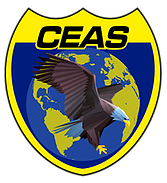 CEAS - BRASILFORMULÁRIO DE MATRÍCULACURSO: MODALIDADE: (    ) A distância  (     ) Presencial   (    ) Semipresencial                      Afiliado CEAS NDados de identificação
1-Nome:                                                                 Sexo F (  )    M (    ) Data Nascimento:                                                       RG:                         Órgão expedidorEstado civil:                                                           CPF:
Endereço:                                                                                              ComplementoBairro:                                            Cidade:                                                    .UF             CEP:
Tel. Residencial:                                                                                Cel.    Tel. Contato:                  Nacionalidade:                                  Naturalidade:E-mail:.                                                                                                     SkypeNível de Escolaridade(    ) Grau Médio    Superior:  (    ) completo      (     ) incompletoPós Graduado com:  (    ) Especialização   (    ) Mestrado   (    ) DoutoradoEm qual área:2. Dados funcionalEmpresa: Cargo/função:Endereço:Bairro:                                                           N°                                 CEPCidade:                                                     UF:                          Tel 3. Forma de pagamento(    ) Depósito/Transferência bancária  (     ) Cartão de Crédito  (     ) Boleto Bancário    Recibo em nome de (informar nome completo CPF ou CNPJ)    ........................................................................................................................................... Data:       /         / Indicado por:   Preencher, enviar pelo e-mail contato@ceasbrasil.com.br juntamente com o comprovante de pagamento.   Assim que as informações forem registradas nós entraremos em contato confirmando sua inscrição!Agência para depósito ou transferência bancária:Banco Santander – Agência 0307 – Conta Corrente: 13001985-9 em nome de CEAS-CURSOS PROFISSIONALIZANTES LTDA-ME – CNPJ: 04.413.313/0001-22